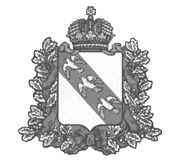 СОБРАНИЕ ДЕПУТАТОВТОЛПИНСКОГО СЕЛЬСОВЕТАКОРЕНЕВСКОГО РАЙОНА КУРСКОЙ ОБЛАСТИР Е Ш Е Н И Еот 08 ноября 2019 года № 13/27О земельном налоге В соответствии с главой 31 «Земельный налог» части второй Налогового кодекса Российской Федерации Собрание депутатов Толпинского сельсовета Кореневского района РЕШИЛО:1. Установить на территории муниципального образования «Толпинский сельсовет» Кореневского района земельный налог. Земельный налог вводится в действие настоящим Решением в соответствии с законодательством Российской Федерации и обязателен к уплате на территории муниципального образования «Толпинский сельсовет» Кореневского района. 2. Установить налоговые ставки в процентах от налоговой базы, в размерах:1) 0,3 процента в отношении земельных участков:отнесенных к землям сельскохозяйственного назначения или к землям в составе зон сельскохозяйственного использования в населенных пунктах и используемых для сельскохозяйственного производства;занятых жилищным фондом и объектами инженерной инфраструктуры жилищно-коммунального комплекса (за исключением доли в праве на земельный участок, приходящейся на объект, не относящийся к жилищному фонду и к объектам инженерной инфраструктуры жилищно-коммунального комплекса) или приобретенных (предоставленных) для жилищного строительства (за исключением земельных участков, приобретенных (предоставленных) для индивидуального жилищного строительства, используемых в предпринимательской деятельности);не используемых в предпринимательской деятельности, приобретенных (предоставленных) для ведения личного подсобного хозяйства, садоводства или огородничества, а также земельных участков общего назначения, предусмотренных Федеральным законом от 29 июля 2017 года № 217-ФЗ «О ведении гражданами садоводства и огородничества для собственных нужд и о внесении изменений в отдельные законодательные акты Российской Федерации»;ограниченных в обороте в соответствии с законодательством Российской Федерации, предоставленных для обеспечения обороны, безопасности и таможенных нужд;2) 1,5 процента в отношении прочих земельных участков.3. Установить отчетные периоды для налогоплательщиков – организаций первый квартал, второй квартал и третий квартал календарного года.4. Установить для налогоплательщиков - организаций уплату авансовых платежей по земельному налогу не позднее 5 апреля, 5 июля, 5 октября.5. Установить срок уплаты земельного налога для налогоплательщиков - организаций - не позднее 5 февраля года, следующего за истекшим налоговым периодом.6. Признать утратившими силу решения Собрания депутатов Толпинского сельсовета Кореневского района:от 21.10.2010 г. №1/7 «О земельном налоге»;от 01.12.2010 г. №5/27 «О внесении изменений в решение Собрания депутатов Толпинского сельсовета от 21.10.2010 года №1/7 «О земельном налоге»;от 04.03.2013 №4/4 «О внесении изменений в решение Собрания депутатов Толпинского сельсовета от 21.10.2010 года №1/7 «О земельном налоге» (с изменениями и дополнениями, внесенными в решение Собрания депутатов Толпинского сельсовета от 01.12.2010 года №5/27»;от 24.11.2014 г. № 13/30 «О внесении изменений в решение Собрания депутатов Толпинского сельсовета от 21.10.2010 года №1/7 «О земельном налоге»;от 27.02.2015 г. №2/6 «О внесении изменений в решение Собрания депутатов Толпинского сельсовета Кореневского района Курской области от 21.10.2010 года №1/7 «О земельном налоге»;от 19.01.2016 г. №1/1 «О внесении изменений в решение Собрания депутатов Толпинского сельсовета Кореневского района от 21.10.2010 года №1/7 «О земельном налоге»;от 23.03.2018 г. №4/5 «О внесении изменений в решение Собрания депутатов Толпинского сельсовета Кореневского района от 21.10.2010 года №1/7 «О земельном налоге».7. Настоящее Решение вступает в силу с 1 января 2020 года, но не ранее чем по истечении одного месяца со дня его официального опубликования и не ранее 1-го числа очередного налогового периода по земельному налогу.8. Положения пунктов 4 и 5 настоящего Решения применяются до 31 декабря 2020 года.Председатель Собрания депутатов Толпинского сельсовета                                              Ю.В. ТолстыкаГлава Толпинского сельсовета                                 С.А. Сонин                 